Northlakes High School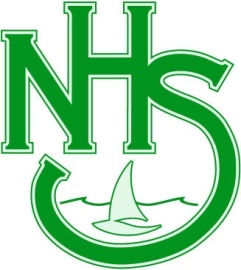 Assessment Task 1Year 8 EnglishSubject/Course:  Year 8 English (Supported Learning Class)Unit or Topic: There’s No Such Thing – Novel StudyAssessment Task Number:  1Assessment Task Name: Journal Entry/Personal LetterWeighting: 15%Due Date: Week 3, Term 1, 2017ObjectivesObjective A - communicate through speaking, listening, reading, writing, viewing and representingObjective B- use language to shape and make meaning according to purpose, audience and contextOutcomes Assessed:	EN4-1A: responds to and composes texts for understanding, interpretation, critical analysis, imaginative expression and pleasure  EN4-4B: makes effective language choices to creatively shape meaning with accuracy, clarity and coherenceTask Description: You will be given 1 lesson of class time to complete this task.Students are write a journal entry from the perspective of a senior citizen. Use first person narrative structure; this means you must pretend you are writing the journal entry as an elderly person who is all alone in a Nursing Home. You can take inspiration from the novel we have been studying in class.It should be a minimum of 1 (one) page in length.You must include the following: Include a plan of your writing (completed in class).Proper narrative structure written as a journal entry in the first person (scaffold provided)Correct grammar, spelling and punctuation.Use a variety of figurative and descriptive language.Submission requiremenTSThis is a compulsory assignment for all Year 8 English students.This assignment is worth 15% Yearly Mark.This task therefore has a significant influence on your final ranking within the class group. Non-completion of this task may result in a poor grade or a letter home.Completed assignments must be submitted early if a student knows that he or she will be absent on the due date